How to Search for and Book Resourcesfrom theCurriculum Resource Centre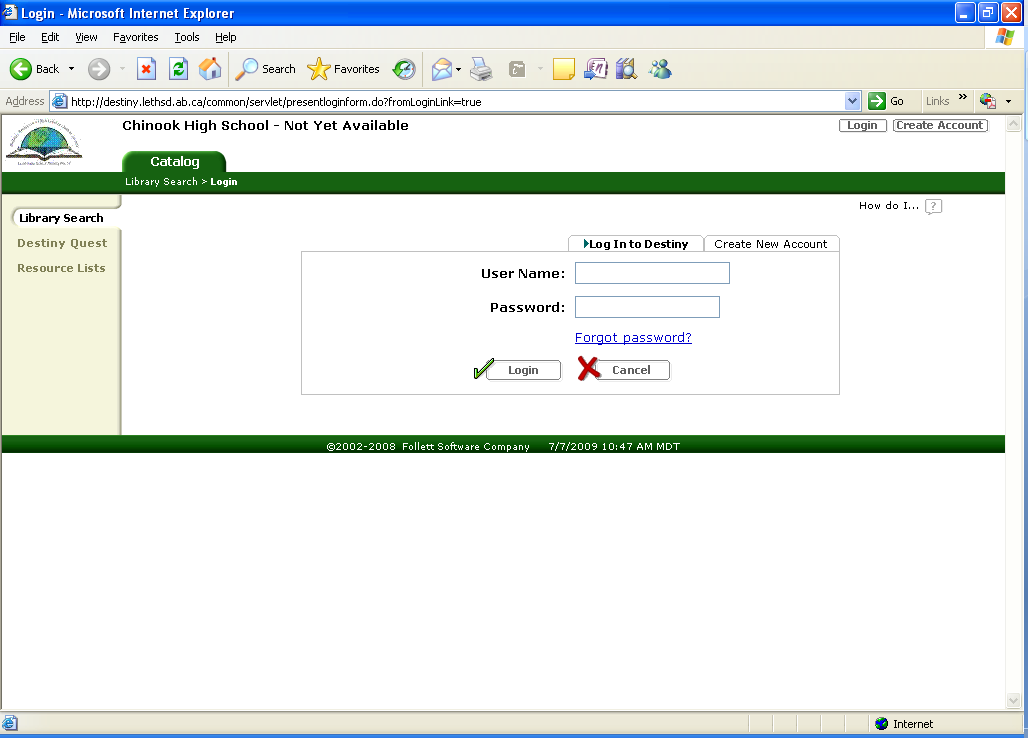 \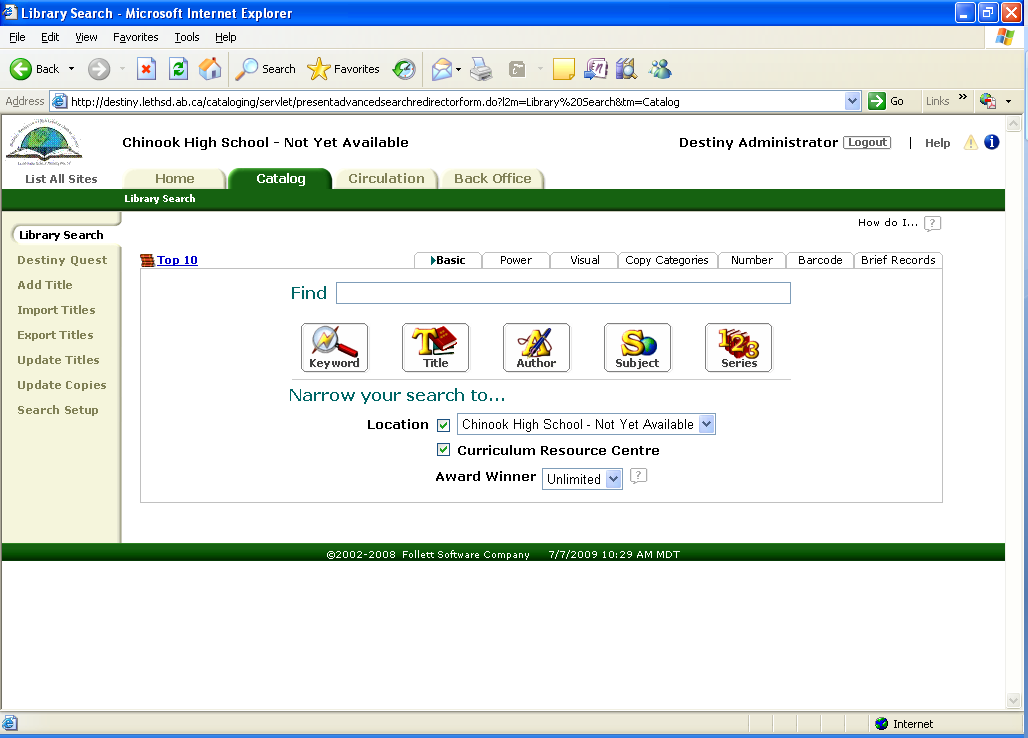 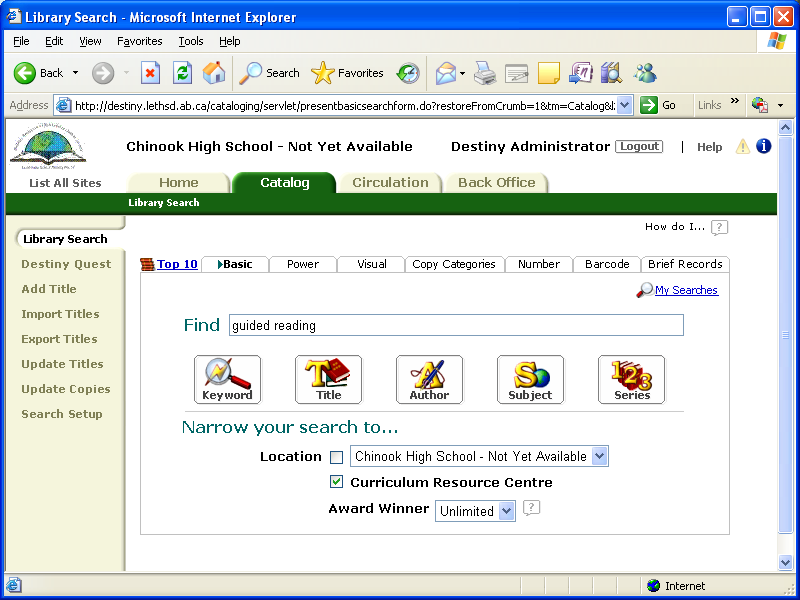 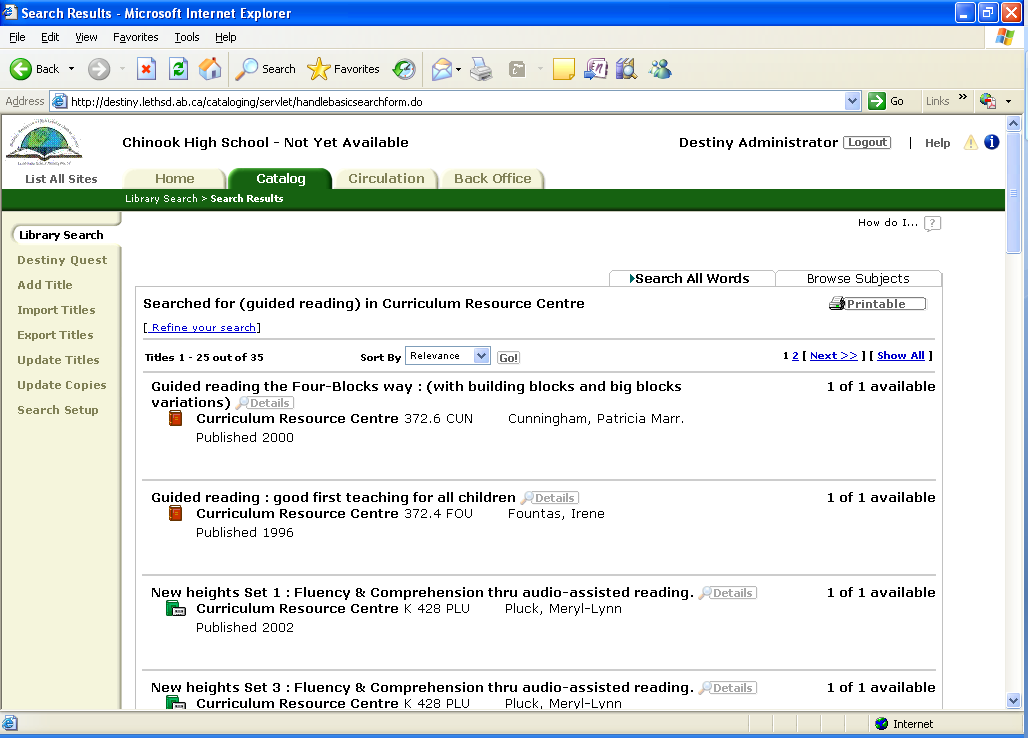 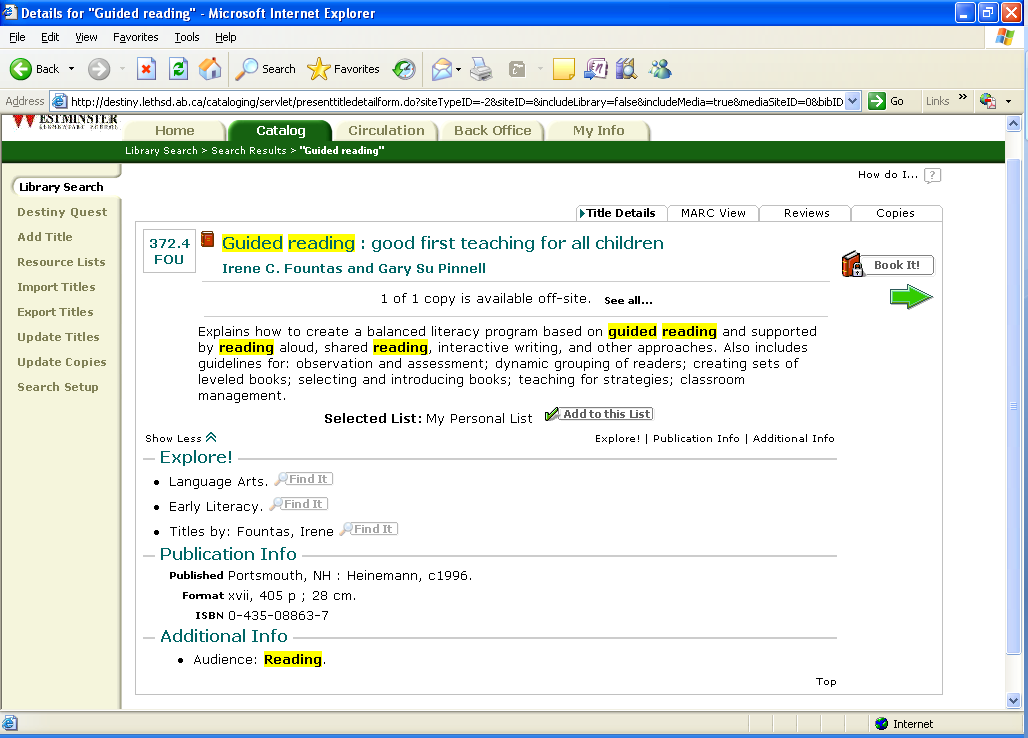 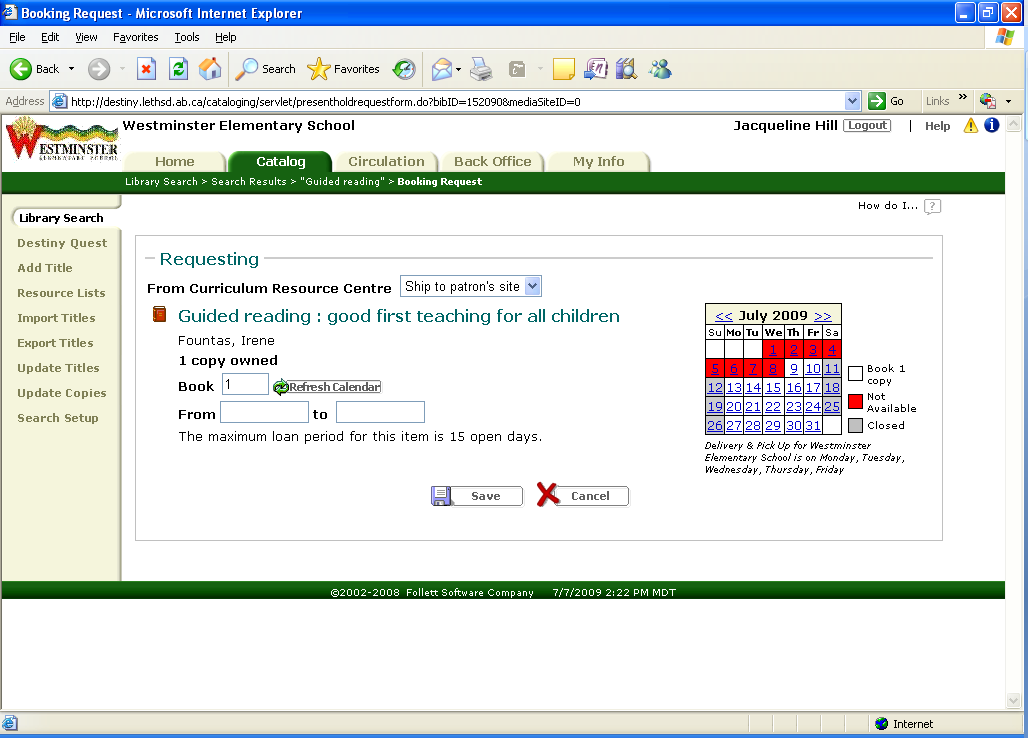 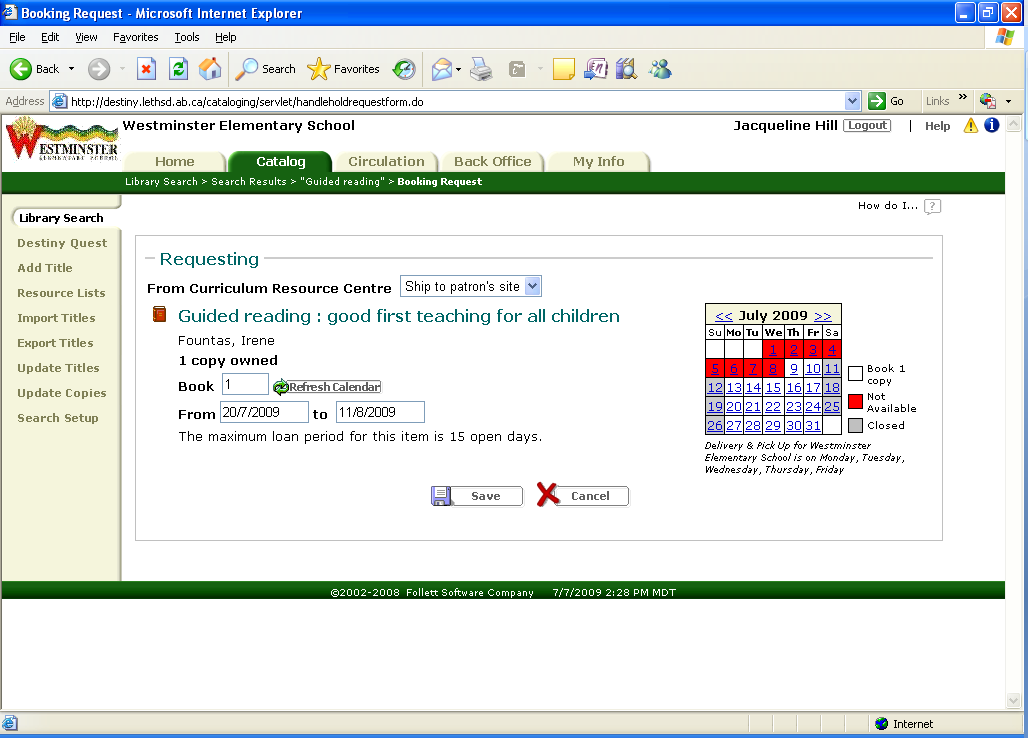 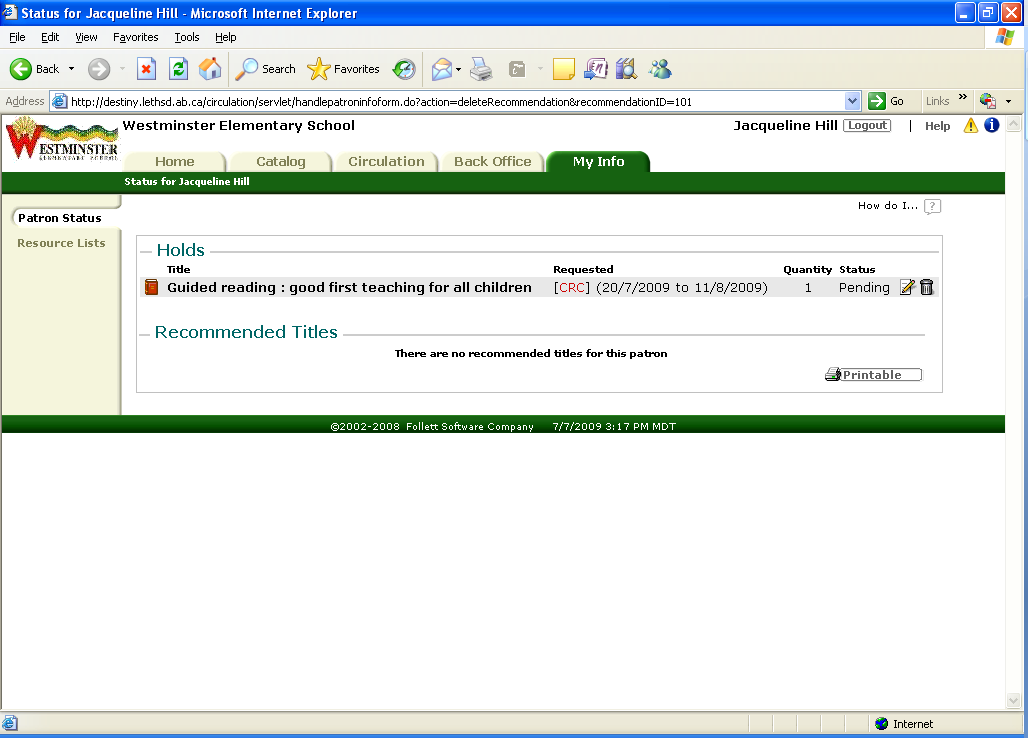 